APPLICATION FOR EMPLOYMENT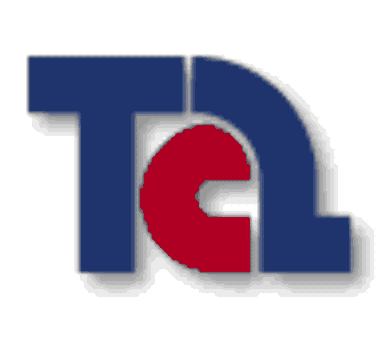 TOTAL COMMUNITY ACTION, INC.1420 SOUTH JEFFERSON DAVIS PARKWAYP.O. BOX 13848NEW ORLEANS, LOUISIANA 70185PERSONAL INFORMATIONHONORS, SCHOLARSHIP, EXTRA CURRICULAR OR CIVIC ACTIVITIESFORMER EMPLOYERS (List below last four (4) Employers, Starting with last one first)NOTE: CONVICTION DOES NOT BAR ALL EMPLOYMENTI authorize investigation of all statements contained on this application. If I am considered for employment, I understand that misrepresentation or omission of facts called for is cause for immediate dismissal.DO NOT WRITE BELOW THIS LINE“EQUAL OPPORTUNITY EMPLOYER”P.O. Box 13848 • New Orleans, LA 70185-3848 • (504) 872-0334 / FAX (504) 872-0339www.tca-nola.org“An Equal Opportunity Employer”“Auxiliary aids and services are available upon request to individuals with disabilities”LA RELAY – 1-800-947-5277Revision Date: 7/2011POSITION APPLIED FORDATEDATEDATEDATEDATEDATENAMELastLastLastLastLastLastFirstFirstFirstFirstMiddleMiddleADDRESSADDRESSADDRESSStreetStreetStreetStreetCityCityCityCityStateStateStateStateStateStateStateStateZipZipPHONE NO.PHONE NO.PHONE NO.PHONE NO.CELL PHONECELL PHONECELL PHONEEMAIL:EMAIL:IN CASE OF EMERGENCYWHOM SHOULD TCA NOTIFY?IN CASE OF EMERGENCYWHOM SHOULD TCA NOTIFY?IN CASE OF EMERGENCYWHOM SHOULD TCA NOTIFY?IN CASE OF EMERGENCYWHOM SHOULD TCA NOTIFY?IN CASE OF EMERGENCYWHOM SHOULD TCA NOTIFY?IN CASE OF EMERGENCYWHOM SHOULD TCA NOTIFY?NameNameAddressAddressAddressAddressAddressAddressAddressAddressPhonePhoneARE YOU RELATED TO ANYONEEMPLOYED WITH TCA OR BOARD MEMBERS?ARE YOU RELATED TO ANYONEEMPLOYED WITH TCA OR BOARD MEMBERS?ARE YOU RELATED TO ANYONEEMPLOYED WITH TCA OR BOARD MEMBERS?ARE YOU RELATED TO ANYONEEMPLOYED WITH TCA OR BOARD MEMBERS?ARE YOU RELATED TO ANYONEEMPLOYED WITH TCA OR BOARD MEMBERS?ARE YOU RELATED TO ANYONEEMPLOYED WITH TCA OR BOARD MEMBERS?ARE YOU RELATED TO ANYONEEMPLOYED WITH TCA OR BOARD MEMBERS?ARE YOU RELATED TO ANYONEEMPLOYED WITH TCA OR BOARD MEMBERS?ARE YOU RELATED TO ANYONEEMPLOYED WITH TCA OR BOARD MEMBERS?YesYesNoNoNoNoNoNoNoNoNoARE YOU RELATED TO ANYONEEMPLOYED WITH TCA OR BOARD MEMBERS?ARE YOU RELATED TO ANYONEEMPLOYED WITH TCA OR BOARD MEMBERS?ARE YOU RELATED TO ANYONEEMPLOYED WITH TCA OR BOARD MEMBERS?ARE YOU RELATED TO ANYONEEMPLOYED WITH TCA OR BOARD MEMBERS?ARE YOU RELATED TO ANYONEEMPLOYED WITH TCA OR BOARD MEMBERS?ARE YOU RELATED TO ANYONEEMPLOYED WITH TCA OR BOARD MEMBERS?ARE YOU RELATED TO ANYONEEMPLOYED WITH TCA OR BOARD MEMBERS?ARE YOU RELATED TO ANYONEEMPLOYED WITH TCA OR BOARD MEMBERS?ARE YOU RELATED TO ANYONEEMPLOYED WITH TCA OR BOARD MEMBERS?POSITIONPOSITIONPOSITIONRELATIONSHIPRELATIONSHIPRELATIONSHIPRELATIONSHIPRELATIONSHIPRELATIONSHIPEDUCATIONNAME & LOCATION OF SCHOOLDid You Graduate?Subjects StudiedHIGH SCHOOLHIGH SCHOOLCOLLEGECOLLEGETRADE, BUSINESS OR CORRESPONDENCE SCHOOLTRADE, BUSINESS OR CORRESPONDENCE SCHOOLSPECIAL SKILLSDATEMonth & YearDATEMonth & YearName and Address of EmployerSalaryPositionReason for leavingFROMTOFROMTOFROM TOFROMTOU.S. MILITARY SERVICERANKPresent Membership In National Guard Or ReservesHAVE YOU EVER BEEN CONVICTED FOR VIOLATING ANY CRIMINAL LAW DURING THE LAST FIVE (5) YEARSHAVE YOU EVER BEEN CONVICTED FOR VIOLATING ANY CRIMINAL LAW DURING THE LAST FIVE (5) YEARSHAVE YOU EVER BEEN CONVICTED FOR VIOLATING ANY CRIMINAL LAW DURING THE LAST FIVE (5) YEARSHAVE YOU EVER BEEN CONVICTED FOR VIOLATING ANY CRIMINAL LAW DURING THE LAST FIVE (5) YEARSYesNoNoNoNoNoHAVE YOU EVER BEEN CONVICTED FOR VIOLATING ANY CRIMINAL LAW DURING THE LAST FIVE (5) YEARSHAVE YOU EVER BEEN CONVICTED FOR VIOLATING ANY CRIMINAL LAW DURING THE LAST FIVE (5) YEARSHAVE YOU EVER BEEN CONVICTED FOR VIOLATING ANY CRIMINAL LAW DURING THE LAST FIVE (5) YEARSHAVE YOU EVER BEEN CONVICTED FOR VIOLATING ANY CRIMINAL LAW DURING THE LAST FIVE (5) YEARSIF YES PLEASE GIVE DETAILSIF YES PLEASE GIVE DETAILSDATESIGNATUREInterview by:Interview by:Interview by:DateDate Hired:Date Hired:Position:Remarks: